The State Library has produced the Online Programs from Ohio’s Public Libraries calendar to assist all Ohioans in finding library programs accessible at home. We are off to a great start thanks to the many libraries that have contributed so far. Please consider submitting your online programs to the calendar or sharing the calendar with your patrons so these programs can be found by people across the state.###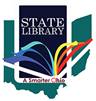 Marsha McDevitt-Stredney, Ph.D.Public Information Officer
Director, Marketing & CommunicationsState Library of Ohio274 E. 1st AvenueColumbus, OH 43201Tel: 614-644-6875library.ohio.gov